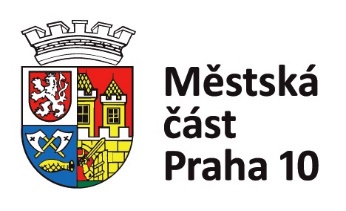 Oznámení o přijetí dítěte k předškolnímu vzdělávání pro jinou MŠ pro školní rok 2020/2021(„zápisový lístek pro předškolní vzdělávání“) v Mateřské škole ……………………………………………………………………………………………………………………Já, (jméno) ……………………………………………………………, jako zákonný zástupce nezletilé/ho (jméno)……………………………………………….………, narozené/ho dne ……………..…………, trvale bytem……………………………………………………….. oznamuji, že můj syn/moje dcera  byl/a přijat/a v Mateřské škole…………………………………………………………………….…, a z toho důvodu nenastoupí k předškolnímu vzdělávání do Mateřské školy………………………………………………………………………...V Praze dne…………………. 					 …………………………………………………..podpis zákonného zástupce dítěteSoučasně tímto zplnomocňuji Mateřskou školu……………………………………………………………………… k předání tohoto oznámení do výše uvedené mateřské školy. Zplnomocnění přijímám.Za MŠ:				……………………………………………………podpis ředitelky a razítko MŠMěstská část Praha 10 Vám tímto děkuje za spolupráci a solidaritu při volbě vzdělávací instituce. * nehodící se škrtněte